PARISH DATESMonday 18th Sept.           7.30pm  Next Steps in the Bible 2 in the LodgeTuesday 19th Sept.         10.15am  Holy Communion in the Lodge.                                           7.30pm  Ladies Group Meeting in the Village Hall                                                         My Life as a Tiller Girl – Bez CooperWednesday 20th Sept.      9.30am-11.30am  ST MICHAEL’S LITTLE ANGELSSunday 24th Sept.             9.00am  Holy Communion                                         10.30am  Morning Worship with Sunday School.Tuesday 26th Sept.          10.15am  Morning Prayer  in the Lodge. Wednesday 27th Sept.      9.30am-11.30am  ST MICHAEL’S LITTLE ANGELSFriday 29th Sept.               9.00am  St Michael’s School Harvest, followed by                                                          McMillan Coffee Morning in School.                                                   7.00pm  Harvest Social and Quiz in the Village HallSunday 1st Oct.                 9.00am  Holy Communion                                         10.30am  HARVEST THANKSGIVING SERVICE.Monday 2nd Oct.               7.30pm  Next Steps in the Bible 3 in the LodgeTuesday 3rd Oct.             10.15am  Holy Communion in the Lodge. Wednesday 4th Oct.          9.30am-11.30am  ST MICHAELS LITTLE ANGELSThursday 5th Oct.              11.30am   Wedding of Lauren and Daniel. Sunday 8th Oct.              9.00am Holy Communion 	                         10.30am Parish Communion with Sunday School                                                            			5.00pm PIZZA’n’ PRAISE in Church                                        Tuesday 10th Oct.          10.15am Morning Prayer in the Lodge. Wednesday 11th Oct.      9.30am-11.30am ST MICHAEL’S LITTLE ANGELS Sunday 15th October    9.00am Holy Communion                                         10.30am Parish Communion                                        3.45pm Family Church in Village HallFUTURE DATES FOR YOUR DIARY:SEPTEMBER 29th  7.00pm -  Harvest Social and Quiz – Village HallOCTOBER  1st        10.30am- Harvest Thanksgiving ServiceNOVEMBER 5th     4.30pm  - Service of Thanksgiving for Loved OnesNOVEMBER 11th   10.00 - 2.00 – Parish Quiet Day at Whalley AbbeyGET YOUR HARVEST SOCIAL TICKETS TODAY – Sept 29th 7.00pm IN THE VENUE       www.hooleparishchurch.com Facebook : St Michael and All Angels Church, Hoole,Rector Ann Templeman anntempleman@live.co.uk 01772 448515 or 07877659156PLEASE TAKE THIS SHEET HOME WITH YOU. 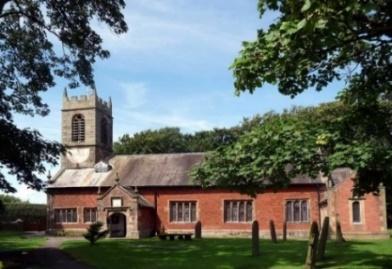 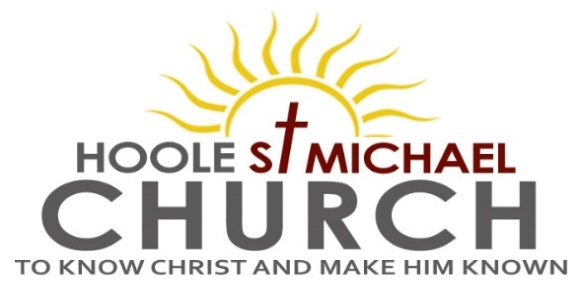 Welcome to our Church today.   Please stay for refreshments in the Lodge which follow the 10.30am service. Sunday 17th September 2023   THE LOWLINESS AND EXALTATION OF JESUS           At the Name of Jesus every knee shall bow.          (Philippians 2: v 10).PRAYER OF THE DAY        Lord God, defend your Church from all false teaching and give to your people knowledge of your truth, that we may enjoy eternal life in Jesus Christ our Lord.          Amen.              Sunday School today during the service.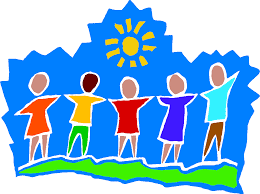    There are toys and colouring sheets for younger children                            at the back of church.      9.00am.    Holy Communion (Book of Common Prayer) begins p237    10.30am.    Parish Communion with Sunday School.  Reading:    Philippians 2: v 1-11.   Hymns:      54 – At the Name of Jesus (omit v 4).                     825 – If I were a butterfly.                     408 – Lord enthroned in heavenly splendour.                                                   195 – From heaven you came. H/C Hymns   Suppl. 2 – How deep the Father’s love.                        620 – Such love.   3.30pm.      CELEBRATION OF MARRIAGE WITH BISHOP JILL DUFF.Suggested Bible Readings for this week:     (Thurs Matthew – Apostle & Evangelist)Mon 18th Sept.  Luke 7: v 1-10.                   Tues 19th Sept.  Luke 7: v 11-17.Wed. 20th Sept.  Luke 7: v 31-35.                 Thursday 21st Sept. Matt. 9: v 9-13. Friday 22nd Sept. Luke 8: v 1-3.                   Saturday 23rd Sept. Luke 8: v 4-15.  Reading:  The Humility of Jesus Philippians 2: v 1-11.        Therefore if you have any encouragement from being united with Christ, if any comfort from his love, if any common sharing in the Spirit, if any tenderness and compassion, then make my joy complete by being like-minded, having the same love, being one in spirit and of one mind.  Do nothing out of selfish ambition or vain conceit. Rather, in humility value others above yourselves, not looking to your own interests but each of you to the interests of the others.        In your relationships with one another, have the same mind-set as Christ Jesus:  who, being in very nature God, did not consider equality with God something to be used to his own advantage; rather, he made himself nothing by taking the very nature of a servant, being made in human likeness.  And being found in appearance as a man, he humbled himself
by becoming obedient to death – even death on a cross!            Therefore God exalted him to the highest place and gave him the name that is above every name, that at the name of Jesus every knee should bow,
in heaven and on earth and under the earth, and every tongue acknowledge that Jesus Christ is Lord, to the glory of God the Father.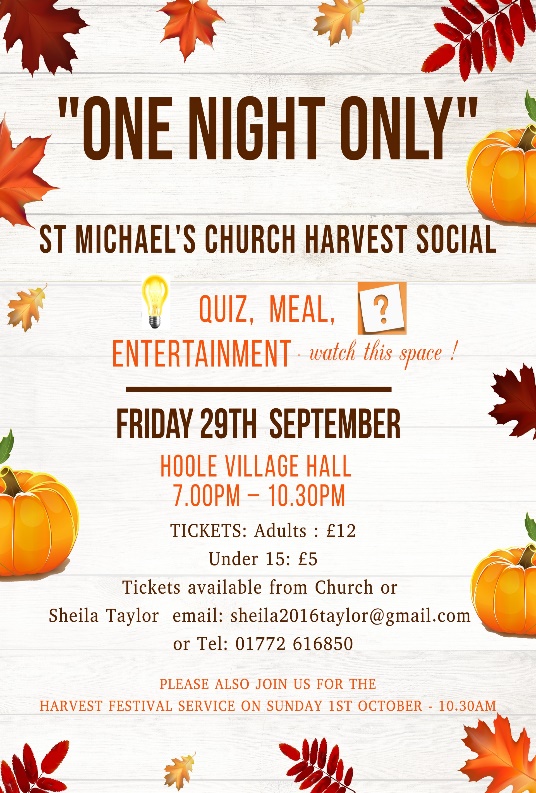   Prayer:    We pray for those who are sick especially, Erica Ivy, Jean      Smallwood, Jon Slinger, Bill & Beryl Carr. We give thanks for the life of David Boston & pray for his families & friends.BIBLE FOR BEGINNERSCONTINUES fortnightly on MONDAYs 7.30pm in the LODGEWe looked in the first week at the excellent portrayal of  the story of Jesus and the woman at the well from the biblical film series The Chosen .  If you missed it go to youtube https://youtu.be/el7dzoNV3IY and you won’t be disappointed. Next session will be on Monday 18th SeptChristian Aid Walking Treasure Hunt in Longton Saturday Sept 30th and Sun Oct 1st . Enquiries Jane Stewart 613814 or Cath Greenlees 613500. 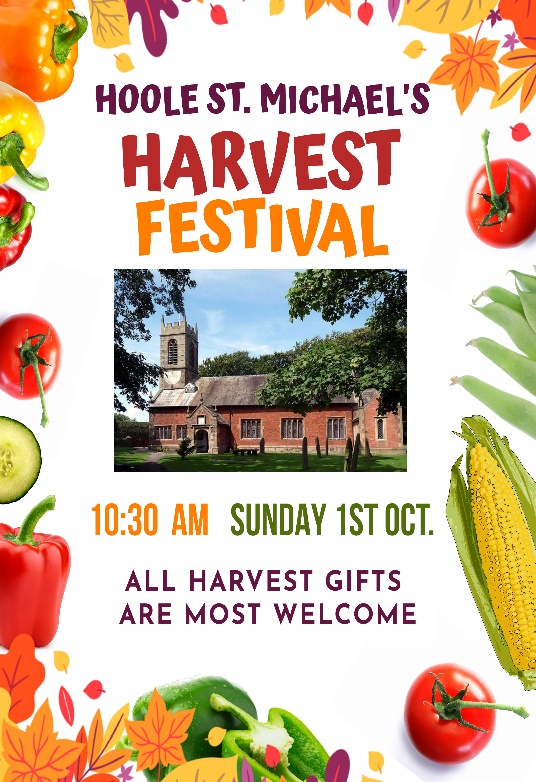 